ПРОЕКТ          ҠАРАР				                                    РЕШЕНИЕ«_____»____________ 2017й.                  № ____                 «_____»___________2017 г.О проведении публичных слушаний по проекту  «Внесение изменений в правила землепользования и застройки сельского  поселения Саннинский сельсовет муниципального района Благовещенский район Республики Башкортостан   В целях соблюдения права человека на благоприятные условия жизнедеятельности, прав и законных интересов правообладателей земельных участков и объектов капитального строительства  в соответствии с Градостроительным кодексом Российской Федерации,  на основании Федерального закона от  06.10.2003 № 131-ФЗ «Об общих принципах организации местного самоуправления в Российской Федерации», руководствуясь Уставом сельского поселения Саннинский  сельсовет муниципального района Благовещенский район Республики Башкортостан, Совет сельского поселения Саннинский  сельсовет муниципального района Благовещенский район Республики БашкортостанРЕШИЛ:       1. Провести публичные слушания по проекту  «Внесение изменений в правила землепользования и застройки сельского поселения Саннинский сельсовет муниципального района Благовещенский район Республики Башкортостан».       2. Дата, время, место проведения__________       3. Обеспечить доведение до населения информации о содержании проекта «Внесение изменений в правила землепользования и застройки сельского поселения Саннинский  сельсовет муниципального района Благовещенский район Республики Башкортостан».        4.Настоящее решение вступает в силу с момента подписания и подлежит обнародованию в зданиях администрации сельского поселения Саннинский  сельсовет муниципального района Благовещенский район Республики Башкортостан по адресу: с.Саннинское, ул.Школьная,д.37/1 и библиотека по адресу: с. Саннинсмкое, ул.Школьная,д.37/1        5. Разместить на официальном сайте  сельского поселения Саннинский сельсовет муниципального  района Благовещенский район Республики Башкортостан в сети «Интернет».Глава сельского поселения                                            М.Н.Зырянова                                                 БАШКОРТОСТАН РЕСПУБЛИКАhЫБЛАГОВЕЩЕН РАЙОНЫ МУНИЦИПАЛЬ РАЙОНЫНЫН   ҺЫННЫ АУЫЛ СОВЕТЫ АУЫЛЫ БИЛӘМӘhЕ СОВЕТЫРЕСПУБЛИКА  БАШКОРТОСТАНСОВЕТ СЕЛЬСКОГО ПОСЕЛЕНИЯ САННИНСКИЙ СЕЛЬСОВЕТМУНИЦИПАЛЬНОГО РАЙОНА БЛАГОВЕЩЕНСКИЙ РАЙОН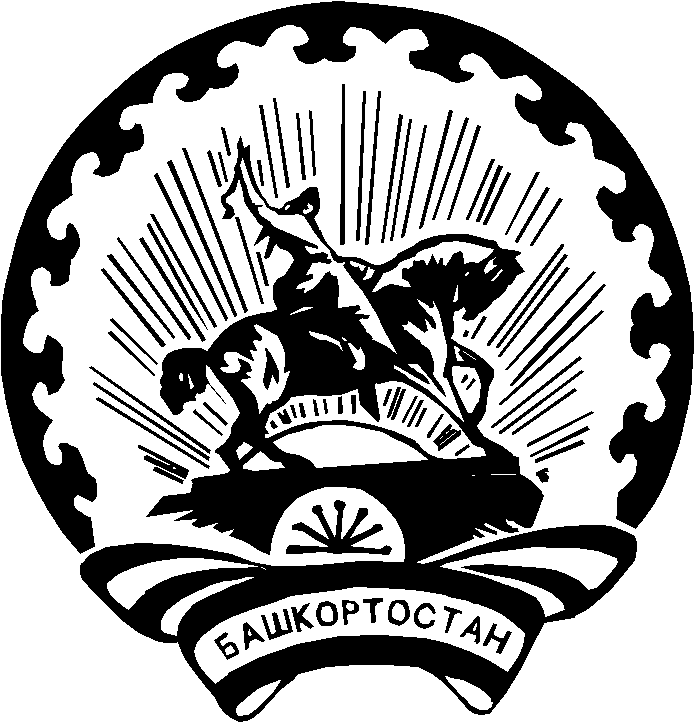 